Final del formulario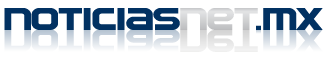 CuencaDesenredan caso de hidroeléctricaEnviado por jgomez el 19 Dic 2011 - 22:50. 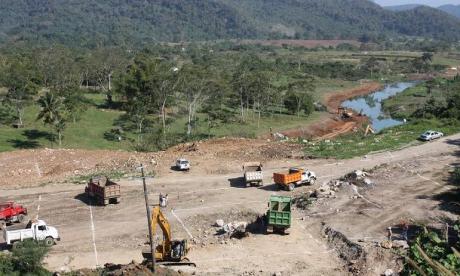 Tuxtepec, Oax.- Tentativamente será el mes de febrero del año 2012 cuando se arranque formalmente la construcción de la hidroeléctrica en la comunidad de Los Reyes, ya que todo depende del avance que se tenga en los diálogos con las comunidades restantes que afectará la construcción de esta obra.Para arrancar la construcción de la hidroeléctrica durante el año 2012 se estaría a la espera de lo que diga el gobierno del estado y la respuesta que se obtengan de las comunidades de Santa Úrsula, Paso Canoa y Cerro de Oro, porque pidieron una tercera alternativa para hacer esta construcción.A pesar de que las comunidades ya que conoce una segunda alternativa, la tercera opción será para certificar la seguridad, instalación de la infraestructura a la cual los empresarios no se negaron en presentarla porque se tiene el respaldo absoluto de los distintos niveles de gobierno y los diputados del estado, razón por la cual se encuentra en proceso de diseño, porque ya se les pagó a todos los comuneros los predios que abarcará la hidroeléctrica.“No existe predio que no esté pagado, y se cuentan con todos las escrituras notariadas, documentos certificados y todos los títulos propiedad que avala que Hidroeléctrica de Oriente tiene en propiedad del lugar donde se construirá la hidroeléctrica”, sentenció José Espinoza Gutiérrez, representante jurídico de la Hidroeléctrica de Oriente en la ciudad de Tuxtepec.Por el momento aseguró el representante local que los empresarios están enfocados en salvaguardar la seguridad de los comuneros de los Reyes, Santa Úrsula, Cerro de Oro y Paso Canoa para que no exista algún riesgo una vez que esté funcionando la hidroeléctrica.“La comunidad que mayor demanda seguridad es Santa Úrsula, pero ya el gobierno federal intervino directamente con la empresa, la cual cuenta con sus estudios. El gobierno federal intervino por petición de las comunidades y eso le estará garantizando a las comunidades su seguridad”, afirmó el representante.Especificó que el pasado martes 13 estuvo en el municipio el presentante de la Secretaría General de Gobierno para dialogar con las comunidades que aun no están plenamente convencidas del proyecto.Mientras se den por iniciado los trabajos formales de construcción de la hidroeléctrica, en la comunidad de los Reyes se arrancará un programa emergente de empleo temporal que dará la empresa y el gobierno federal para que se limpie la cortina de la presa Miguel de la Madrid (Cerro de Oro), el cual se iniciará la siguiente semana: “Esperemos que se inicie la siguiente semana, serán contratados exclusivamente personas proveniente de la comunidad de los Reyes, quienes trabajaran durante un mes y estarán limpiando la cortina”, precisó.Este programa de empleo temporal podrá abrirse para aquellas poblaciones que deseen participar de las comunidades vecinas ya que se continúa el diálogo con ellos.De inicio se tiene disponible trabajo para 50 personas y posteriormente se otorgará trabajo hasta 300 personas de forma directa con la empresa durante el tiempo que lleve la construcción de la presa.Los beneficios que obtendrán las comunidades con la construcción de la hidroeléctrica será la de otorgarles trabajado a los hombres y mujeres por tres años, posteriormente la empresa se comprometió a construir escuelas, una pequeña clínica de atención médica para otorgarles servicios de consulta, con un costo muy bajo y así no tengan que trasladarse de su lugar de origen hasta la ciudad de Tuxtepec.Estos beneficios los comuneros los gozaran hasta año y medio, posterior al año de operación de la empresa, es decir para el 2017:”Hasta que esté trabajando al cien por ciento la empresa les comenzará a otorgar estos beneficios, porque los empresarios quieren seguridad para operar su empresa”.Otras de las peticiones por parte de la población son los descuentos en los consumos de energía eléctrica en cada uno de los hogares de estas comunidades, lo cual aun no se tiene certeza, porque la petición, aseguró el presentante, es mucho más compleja y llevará tiempo en otorgarles dichos beneficios.